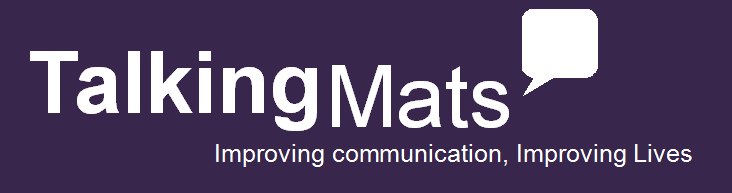 Choose the training package for you with the option of either an original or digital resource(The original resource uses a physical mat and symbols on card while the digital will work on your iPad, Android or through a web browser on your computer) Please click a box on the resource most suited to your client group to accompany your training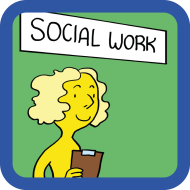 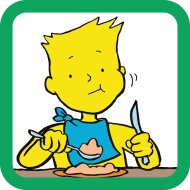 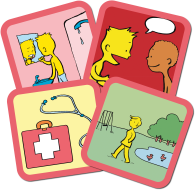 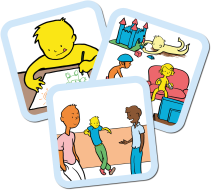 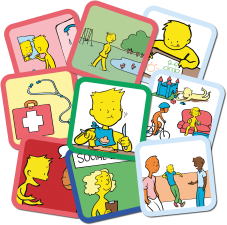 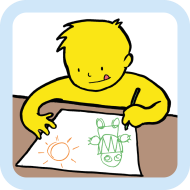 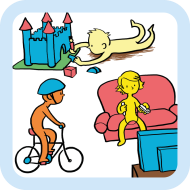 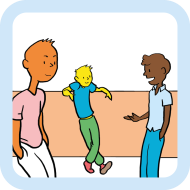 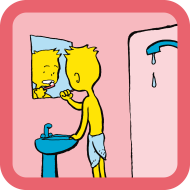 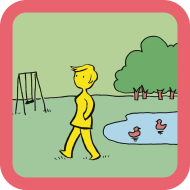 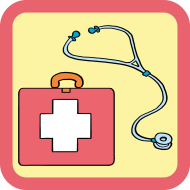 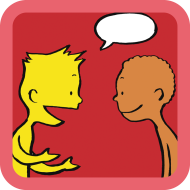 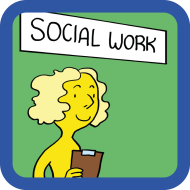 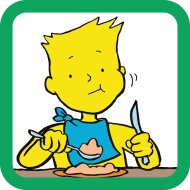 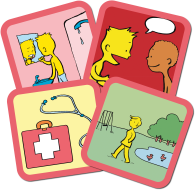 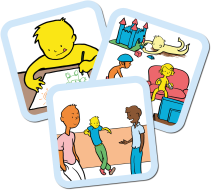 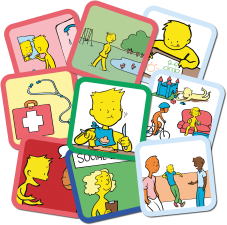 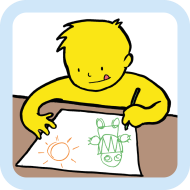 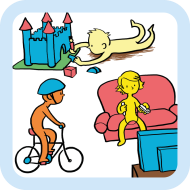 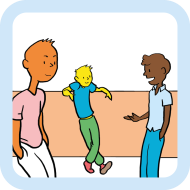 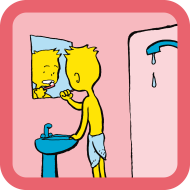 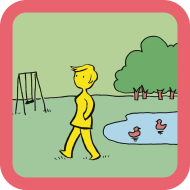 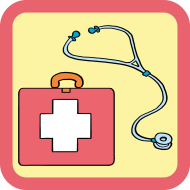 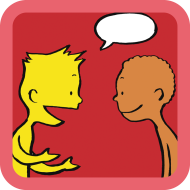 TRAINING LOCATIONTRAINING DATEName and Job RoleOriginal or DigitalClient GroupTelephoneEmailAddress:Address:Invoice Address and email if different:Order No (if applicable)Vat No (if applicable)Any special requirementsHow did you hear about Talking Mats